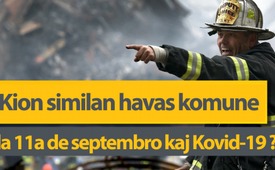 Kion similan havas komune la 11a de septembro kaj Kovid-19 ?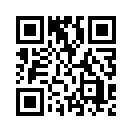 Ĉu ekzistas similecoj inter la 11a de septembro kaj Kovido-19? Ĉu la homoj, kiuj estis implikataj en la 11-a de septembro, estas la samaj kiel tiuj implikataj en la "Kovid-19-pandemio"? Demandoj pri kiuj la kuracisto kaj eksoficiro de la germanaj armeoj Heiko Schöning trovis gravan indicon. Li alvokas kuracistojn kaj oficirojn kontroli liajn deklarojn kaj agi por la bono de la homoj !Dum la atakoj kontraŭ la WTC la 11an de septembro 2001, la tiama usona prezidanto, George W. Bush, kaj lia tuta teamo fuĝis aviadile. D-ro Richard Tubb, la persona kuracisto de Bush dum multaj jaroj, provizis ilin per antidoto al antrakso. Tamen nur post tri semajnoj la mondo eksciis, ke la atakoj de la turoj estis sekvataj de atakoj de antrakso. Tiuj « atakoj » kaŭzis grandan panikon kaj per la kontraù terorisma leĝo USA PATRIOT Act. tuj kaŭzis gravan kontrolon kaj tre severajn limigojn al civilaj rajtoj. 
Heiko Schöning, kuracisto kaj eksoficiro en la germanaj armeoj, substrekas la similecojn inter la 11a de septembro kaj Kovid-19, kiu nuntempe igas la mondon same sperti tre severajn limigojn al civilaj rajtoj kaj ampleksan kontrolon. Li ankaŭ pruvas ke, kiel por la 11a de septembro, vakcino tiucele estis jam preta longe antaŭ la « Kovid-19-pandemio »; ŝlosilan rolon ludis Dr Tubb. Heiko Schöning eksplicite avertas kontraù venonta speciala vakcino, administrota al milionoj da homoj perforte kaj ne provite. Li alvokas la kuracistojn kaj oficirojn : 
Kontrolu miajn deklarojn kaj agu por la bono de la homoj !
Ĉu ekzistas similecoj inter la 11a de septembro kaj Kovido-19? Ĉu la homoj, kiuj estis implikataj en la 11-a de septembro, estas la samaj kiel tiuj implikataj en la "Kovid-19-pandemio"? Demandoj pri kiuj la kuracisto kaj eksoficiro de la germanaj armeoj Heiko Schöning trovis gravan indicon. Li alvokas kuracistojn kaj oficirojn kontroli liajn deklarojn kaj agi por la bono de la homoj !de kbr. abu.Fontoj:https://eingeschenkt.tv/heiko-schoening-corona-kriminelle-zusammenhaenge-verstehen-coronavirus/
https://kenfm.de/heiko-schoeningAnkaŭ tio povus interesi vin:#Kronaviruso - www.kla.tv/Kronaviruso

#911-eo - 11 Septembro - www.kla.tv/911-eoKla.TV – Novaĵoj alternativaj ... liberaj – sendependaj – necenzuritaj ...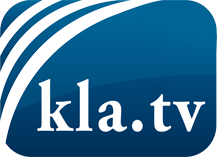 Tio kion la amaskomunikiloj devus ne kaŝi ...Tio pri kio oni aŭdas malmulte, de la popolo por la popolo...Regulaj informoj ĉe www.kla.tv/eoIndas resti ĉe ni!Senpaga abono al nia retpoŝta informilo ĉi tie: www.kla.tv/abo-enSekureca Avizo:Kontraŭaj voĉoj bedaŭrinde estas pli kaj pli cenzuritaj kaj subpremitaj. Tiom longe kiom ni ne orientiĝas laŭ la interesoj kaj ideologioj de la gazetara sistemo, ni ĉiam sciu, ke troviĝos pretekstoj por bloki aŭ forigi Kla.TV.Do enretiĝu ekstere de interreto hodiaŭ! Klaku ĉi tie: www.kla.tv/vernetzung&lang=eoLicenco:    Licence Creative Commons kun atribuo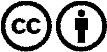 Oni rajtas distribui kaj uzi nian materialon kun atribuo! Tamen la materialo ne povas esti uzata ekster kunteksto. Sed por institucioj financitaj per la aŭdvida imposto, ĉi tio estas permesita nur kun nia interkonsento. Malobservoj povas kaŭzi procesigon.